Name   							  	Date  				Shade in an array with 2 rows of 3.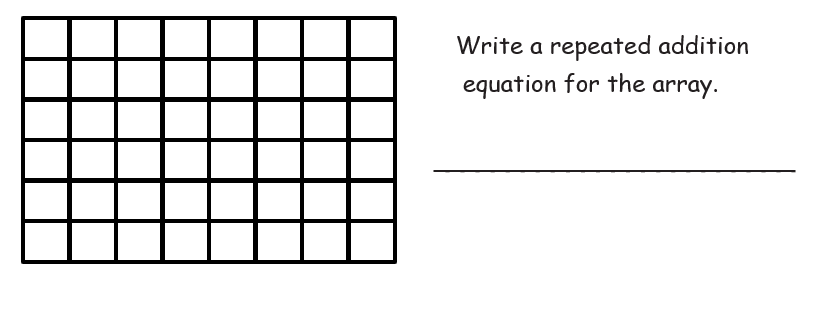 Shade in an array with 4 rows of 3.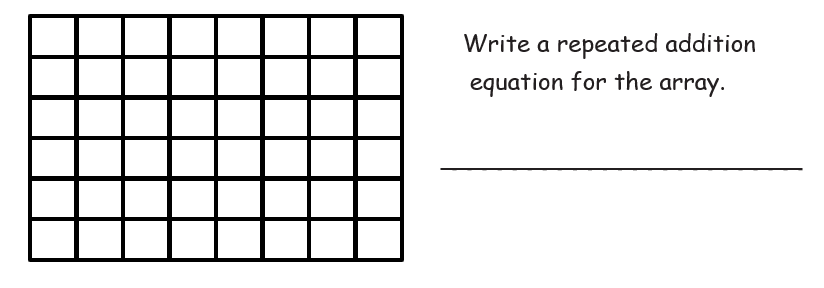 Shade in an array with 5 columns of 4.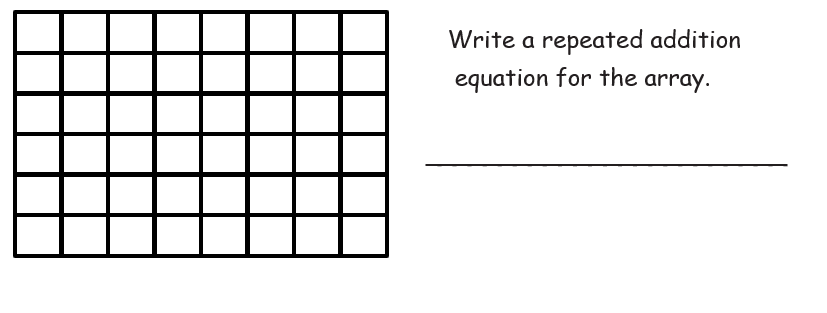 Draw one more column of 2 to make a new array.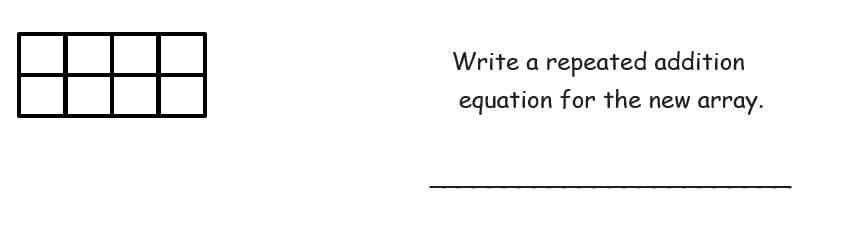 Draw one more row of 4, and then one more column to make a new array.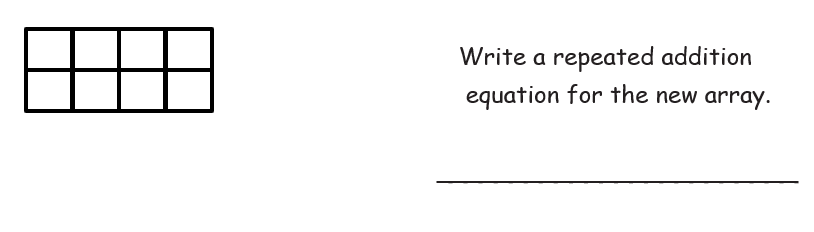 Draw one more row and then two more columns to make a new array.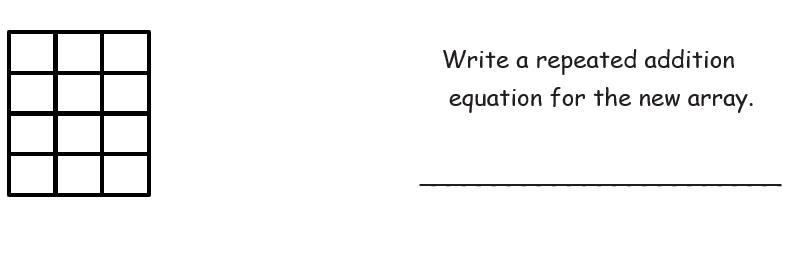 